Опросный лист модуля подземной подстанции МПППример записи при заказе: Модуль Подземной Подстанции (МПП), рудничного нормального (РН) исполнения, с двумя вводами (2), номинальный ток вводных автоматов 630А, расположение кабельных вводов - №1, схема АВР - №2, климатическое исполнение УХЛ, категория размещения 5.МПП-РН-2-630-1-2-УХЛ5Табл. 1. Схемы возможных вариантов расположения кабельных вводов:Табл. 2. Выбор параметров:Номер схемыРасположение кабельных вводовОписание1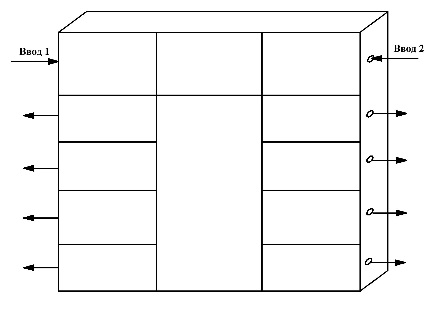 Вводные - сбокуОтходящие - сбоку2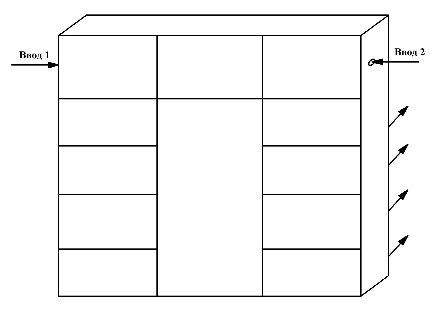 Вводные - сбокуОтходящие - сзади3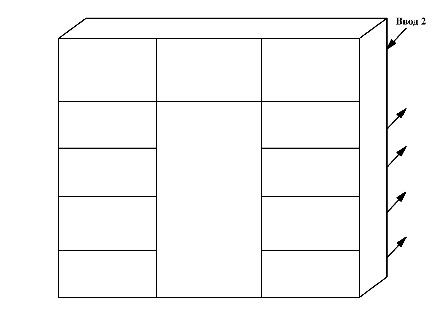 Вводные - сзадиОтходящие - сзадиНапряжение сети, кВНапряжение сети, кВ0,4  0,4  0,4  0,4  0,4  0,4  0,4  0,69  0,69  0,69  0,69  0,69  0,69  0,69  0,69  0,69  Схема расположения кабельных вводов (см. табл.1)Схема расположения кабельных вводов (см. табл.1)№1  №1  №1  №1  №1  №1  №2  №2  №2  №2  №2  №3  №3  №3  №3  №3  Отсек вводных и секционного выключателейОтсек вводных и секционного выключателейОтсек вводных и секционного выключателейОтсек вводных и секционного выключателейОтсек вводных и секционного выключателейОтсек вводных и секционного выключателейОтсек вводных и секционного выключателейОтсек вводных и секционного выключателейОтсек вводных и секционного выключателейОтсек вводных и секционного выключателейОтсек вводных и секционного выключателейОтсек вводных и секционного выключателейОтсек вводных и секционного выключателейОтсек вводных и секционного выключателейОтсек вводных и секционного выключателейОтсек вводных и секционного выключателейОтсек вводных и секционного выключателейОтсек вводных и секционного выключателейНоминальный ток вводного авт. выключателя, АНоминальный ток вводного авт. выключателя, А630  630  630  630  630  630  1000  1000  1000  1000  1000  1600  1600  1600  1600  1600  Тип автоматического выключателяТип автоматического выключателяСхема АВРСхема АВР№1  №1  №2  №2  №2  №2  №3  №3  №3  №3  №3  №4  №4  №4  №4  №4  Наличие реле утечкиНаличие реле утечкиДа  Да  Да  Да  Да  Да  Нет  Нет  Нет  Нет  Нет  Нет  Нет  Нет  Нет  Нет  АмперметрАмперметрДа  Да  Да  Да  Да  Да  Нет  Нет  Нет  Нет  Нет  Нет  Нет  Нет  Нет  Нет  ВольтметрВольтметрДа  Да  Да  Да  Да  Да  Нет  Нет  Нет  Нет  Нет  Нет  Нет  Нет  Нет  Нет  Прибор учёта электроэнергииПрибор учёта электроэнергииДа  Да  Да  Да  Да  Да  Нет  Нет  Нет  Нет  Нет  Нет  Нет  Нет  Нет  Нет  Материал сборных шинМатериал сборных шинМедь  Медь  Медь  Медь  Медь  Медь  Алюминий  Алюминий  Алюминий  Алюминий  Алюминий  Алюминий  Алюминий  Алюминий  Алюминий  Алюминий  Диаметр отверстий сальников, ммДиаметр отверстий сальников, мм64646464646464646464646464646464Отсеки отходящих присоединенийОтсеки отходящих присоединенийОтсеки отходящих присоединенийОтсеки отходящих присоединенийОтсеки отходящих присоединенийОтсеки отходящих присоединенийОтсеки отходящих присоединенийОтсеки отходящих присоединенийОтсеки отходящих присоединенийОтсеки отходящих присоединенийОтсеки отходящих присоединенийОтсеки отходящих присоединенийОтсеки отходящих присоединенийОтсеки отходящих присоединенийОтсеки отходящих присоединенийОтсеки отходящих присоединенийОтсеки отходящих присоединенийОтсеки отходящих присоединенийАвтоматический выключатель отходящих линийНоминальный ток, А16  25  25  63  63  160  160  160  160  250  400  400  400  400  630  630  Автоматический выключатель отходящих линийКоличество, шт.2444422Автоматический выключатель отходящих линийТип автоматического выключателяАвтоматический выключатель отходящих линийАмперметрАвтоматический выключатель отходящих линийПрибор учёта электроэнергииМодуль универсального питания МУПНом. мощность трансформатора, кВА0,25 0,4 0,4 0,4 0,8 0,8 0,8 0,8 1,6 1,6 1,6 1,6 2,5 2,5 2,5 5,0 Модуль универсального питания МУПНоминальное Uвых., В36 127-220 127-220 127-220 127-220 127-220 380 380 380 380 380 380 380 660 660 660 Дополнительные технические/визуальные требования(описать кратко)Дополнительные технические/визуальные требования(описать кратко)Дополнительные технические/визуальные требования(описать кратко)Дополнительные технические/визуальные требования(описать кратко)Дополнительные технические/визуальные требования(описать кратко)Дополнительные технические/визуальные требования(описать кратко)Дополнительные технические/визуальные требования(описать кратко)Дополнительные технические/визуальные требования(описать кратко)Дополнительные технические/визуальные требования(описать кратко)Дополнительные технические/визуальные требования(описать кратко)Контакты заказчика:Контакты заказчика:Контакты заказчика:Контакты заказчика:Контакты заказчика:Контакты заказчика:Контакты заказчика:Контакты заказчика:Контакты заказчика:Контакты заказчика:Контакты заказчика:Контакты заказчика:Контакты заказчика:Контакты заказчика:Контакты заказчика:Контакты заказчика:Контакты заказчика:Контакты заказчика:Название:Название:Название:Название:Название:Название:Название:Название:Название:Название:Название:Название:Название:Название:Название:Название:Название:Название:Адрес:Адрес:Адрес:Адрес:Адрес:Адрес:Адрес:Адрес:Адрес:Адрес:Адрес:Адрес:Адрес:Адрес:Адрес:Адрес:Адрес:Адрес:Телефон:Телефон:Телефон:Телефон:Телефон:Телефон:Телефон:Телефон:Телефон:Телефон:Телефон:Телефон:Телефон:Телефон:Телефон:Телефон:Телефон:Телефон:E-mail:E-mail:E-mail:E-mail:E-mail:E-mail:E-mail:E-mail:E-mail:E-mail:E-mail:E-mail:E-mail:E-mail:E-mail:E-mail:E-mail:E-mail:Контактное лицо: Контактное лицо: Контактное лицо: Контактное лицо: Контактное лицо: Контактное лицо: Контактное лицо: Контактное лицо: Контактное лицо: Контактное лицо: Контактное лицо: Контактное лицо: Контактное лицо: Контактное лицо: Контактное лицо: Контактное лицо: Контактное лицо: Контактное лицо: Доп. инфо: Доп. инфо: Доп. инфо: Доп. инфо: Доп. инфо: Доп. инфо: Доп. инфо: Доп. инфо: Доп. инфо: Доп. инфо: Доп. инфо: Доп. инфо: Доп. инфо: Доп. инфо: Доп. инфо: Доп. инфо: Доп. инфо: Доп. инфо: 